Le voilier est au-dessus du doudou lapin.Le livre est au-dessus de la voiture.Le pot de fleur est au-dessus du bilboquet.L’étoile de mer est au-dessus de l’appareil photo.La pendule est au-dessus de la porte.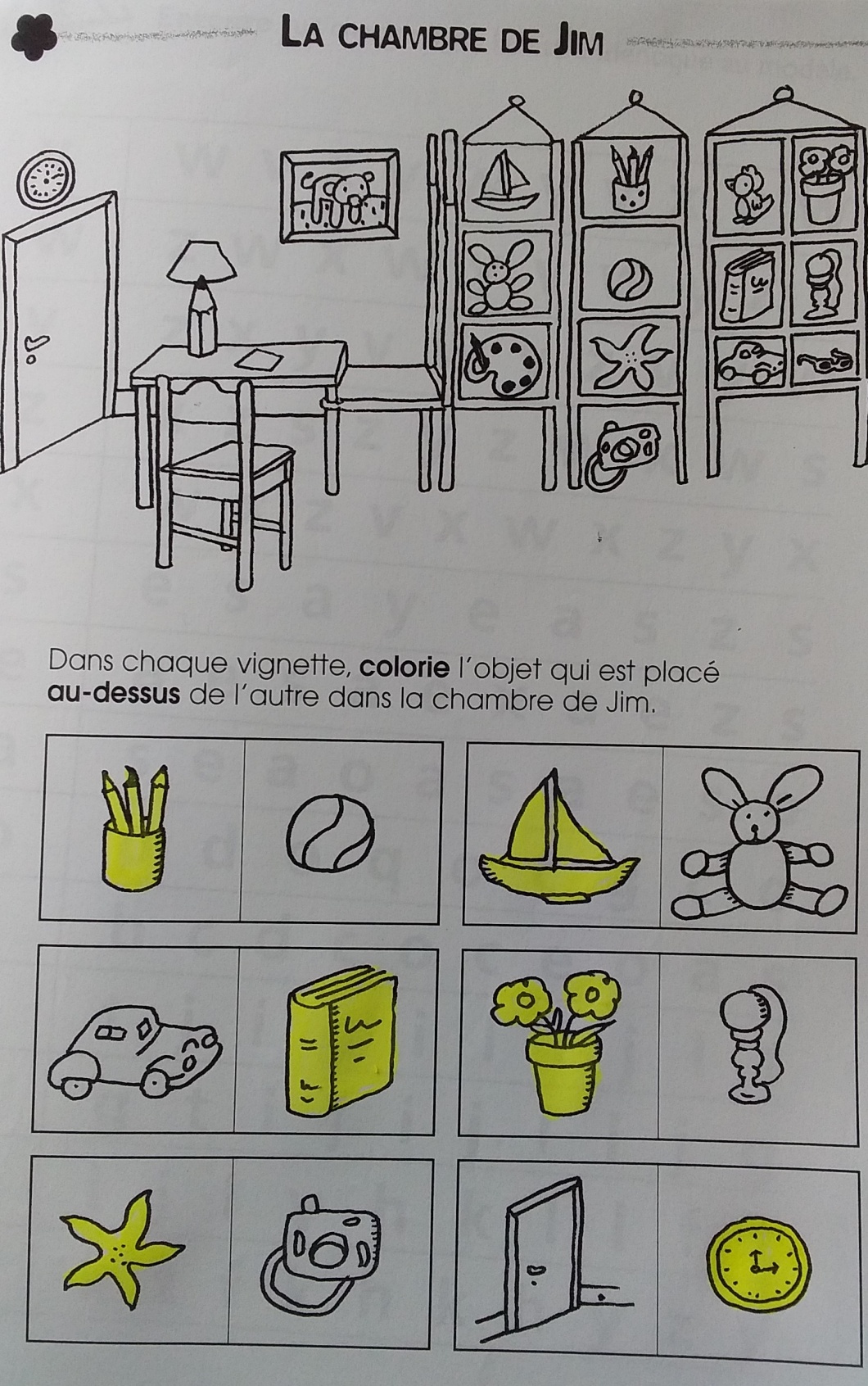 